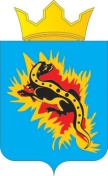 АДМИНИСТРАЦИЯ  ПАЛЬСКОГО  СЕЛЬСКОГО ПОСЕЛЕНИЯОсинского муниципального  района            В  соответствии с пунктом 5.1 статьи 10 Федерального закона от 24.07.2002  № 101-ФЗ  «Об обороте земель сельскохозяйственного назначения»  сообщает о возможном приобретении в собственность или аренду без проведения  торгов,  земельных участков находящихся в муниципальной собственности (выделенных в счет земельных долей),  сельскохозяйственной организацией  или крестьянским фермерским хозяйством, использующим такой земельный участок. Цена земельного участка установлена в размере 7,5%  его кадастровой стоимости, а арендная плата в размере 0,3% его кадастровой стоимости.Земельный участок по адресу: Пермский край, Осинский район, Пальское сельское поселение, урочище «Сколок», кадастровый номер 59:29:0000000:4961, общая площадь 980 000 кв.м. Категория земель - земли сельскохозяйственного назначения, разрешенное использование - для сельскохозяйственного производства. Заявления   принимаются до 19 октября 2016г.   Земельный участок по адресу: Пермский край, Осинский район, Пальское сельское поселение, урочище «Ниж. Полуденная», кадастровый номер 59:29:0900001:69, общая площадь 1211 127 кв.м. Категория земель - земли сельскохозяйственного назначения, разрешенное использование - для сельскохозяйственного производства. Заявления   принимаются до 19 октября 2016г   Земельный участок по адресу: Пермский край, Осинский район, Пальское сельское поселение, урочище «Верх. Полуденная», кадастровый номер 59:29:0910001:49, общая площадь 178 146 кв.м. Категория земель - земли сельскохозяйственного назначения, разрешенное использование - для сельскохозяйственного производства. Заявления   принимаются до 19 октября 2016г.   Земельный участок по адресу: Пермский край, Осинский район, Пальское сельское поселение, урочище «Потаповка», кадастровый номер 59:29:0940001:284, общая площадь 293 569 кв.м. Категория земель-земли сельскохозяйственного назначения, разрешенное использование - для сельскохозяйственного производства. Заявления   принимаются до 19 октября 2016г.   Земельный участок по адресу: Пермский край, Осинский район, Пальское сельское поселение, урочище «Верх. Полуденная», кадастровый номер 59:29:0910001:48, общая площадь 428 927 кв.м. Категория земель - земли сельскохозяйственного назначения, разрешенное использование - для сельскохозяйственного производства. Заявления   принимаются до 19 октября 2016г   Земельный участок по адресу: Пермский край, Осинский район, Пальское сельское поселение, междуречье Чеканихи, Б.Пали, Полуденной, кадастровый номер 59:29:0000000:4960, общая площадь 198 231 кв.м. Категория земель – земли сельскохозяйственного назначения, разрешенное использование - для сельскохозяйственного производства. Заявления   принимаются до 19 октября 2016г   Земельный участок по адресу: Пермский край, Осинский район, Пальское сельское поселение, урочище «Веселое», кадастровый номер 59:29:1270001:703, общая площадь 106 000 кв.м. Категория земель - земли сельскохозяйственного назначения, разрешенное использование - для сельскохозяйственного производства. Заявления   принимаются до 13 октября 2016г.        Для заключения договора купли-продажи, аренды  указанных земельных участков, необходимо обратиться с заявлением в  администрацию Пальского сельского поселения Осинского муниципального района  по адресу: 618134 Пермский край, Осинский  район, с. Паль, ул. Центральная 3  телефон 8(34291)65-1-19.        К заявлению прикладываются учредительные документы (либо свидетельство о   государственной регистрации главы крестьянского (фермерского) хозяйства,  документ подтверждающий использование  земельного участка выделенного в счет земельных  долей. 31 мая 2016 г.Глава Пальского поселения –глава администрации Пальского сельского  поселения                                                                              Н.В. Хромина